El Australopithecus es el homínido más antiguo que se conoce.Es un género extinto de primates homínidos. Vivió en África desde hace algo más de 4 millones de años hasta hace unos 2 millones de años. La mayor novedad aportada por los australopitecos es que se desplazaban de manera bípeda. Sus restos demostraron que estos homínidos medían más de un metro de estatura y que sus caderas, piernas y pies se aparecían más a los de los seres humanos que a los de los simios. El cerebro se asemejaba al de estos animales y tenía un tamaño similar al del gorila. La mandíbula era grande y el mentón hundido. Caminaban erguidos y podían correr, a diferencia de los simios. Sus largos brazos acababan en manos propiamente dichas, con las yemas de los dedos planas, como las de los seres humanos. Se cree que estos seres eran carnívoros, pues a su alrededor se han encontrado huesos y cráneos que habían sido machacados para extraer el tuétano y los sesos. Vivían en las zonas tropicales de África, alimentándose de frutas y hojas.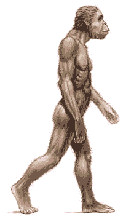 